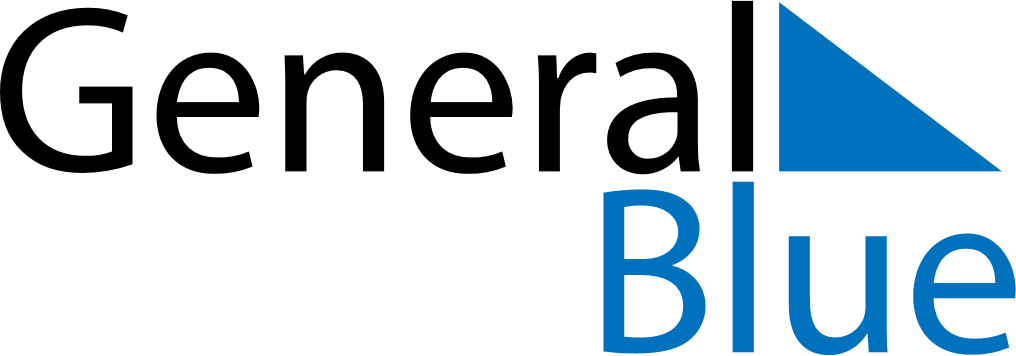 June 2024June 2024June 2024June 2024June 2024June 2024June 2024Port Said, Port Said, EgyptPort Said, Port Said, EgyptPort Said, Port Said, EgyptPort Said, Port Said, EgyptPort Said, Port Said, EgyptPort Said, Port Said, EgyptPort Said, Port Said, EgyptSundayMondayMondayTuesdayWednesdayThursdayFridaySaturday1Sunrise: 5:47 AMSunset: 7:50 PMDaylight: 14 hours and 2 minutes.23345678Sunrise: 5:46 AMSunset: 7:50 PMDaylight: 14 hours and 3 minutes.Sunrise: 5:46 AMSunset: 7:51 PMDaylight: 14 hours and 4 minutes.Sunrise: 5:46 AMSunset: 7:51 PMDaylight: 14 hours and 4 minutes.Sunrise: 5:46 AMSunset: 7:51 PMDaylight: 14 hours and 5 minutes.Sunrise: 5:46 AMSunset: 7:52 PMDaylight: 14 hours and 5 minutes.Sunrise: 5:46 AMSunset: 7:52 PMDaylight: 14 hours and 6 minutes.Sunrise: 5:46 AMSunset: 7:53 PMDaylight: 14 hours and 6 minutes.Sunrise: 5:46 AMSunset: 7:53 PMDaylight: 14 hours and 7 minutes.910101112131415Sunrise: 5:46 AMSunset: 7:54 PMDaylight: 14 hours and 8 minutes.Sunrise: 5:46 AMSunset: 7:54 PMDaylight: 14 hours and 8 minutes.Sunrise: 5:46 AMSunset: 7:54 PMDaylight: 14 hours and 8 minutes.Sunrise: 5:46 AMSunset: 7:54 PMDaylight: 14 hours and 8 minutes.Sunrise: 5:46 AMSunset: 7:55 PMDaylight: 14 hours and 9 minutes.Sunrise: 5:46 AMSunset: 7:55 PMDaylight: 14 hours and 9 minutes.Sunrise: 5:46 AMSunset: 7:56 PMDaylight: 14 hours and 9 minutes.Sunrise: 5:46 AMSunset: 7:56 PMDaylight: 14 hours and 10 minutes.1617171819202122Sunrise: 5:46 AMSunset: 7:56 PMDaylight: 14 hours and 10 minutes.Sunrise: 5:46 AMSunset: 7:57 PMDaylight: 14 hours and 10 minutes.Sunrise: 5:46 AMSunset: 7:57 PMDaylight: 14 hours and 10 minutes.Sunrise: 5:46 AMSunset: 7:57 PMDaylight: 14 hours and 10 minutes.Sunrise: 5:46 AMSunset: 7:57 PMDaylight: 14 hours and 10 minutes.Sunrise: 5:46 AMSunset: 7:57 PMDaylight: 14 hours and 10 minutes.Sunrise: 5:47 AMSunset: 7:58 PMDaylight: 14 hours and 10 minutes.Sunrise: 5:47 AMSunset: 7:58 PMDaylight: 14 hours and 10 minutes.2324242526272829Sunrise: 5:47 AMSunset: 7:58 PMDaylight: 14 hours and 10 minutes.Sunrise: 5:47 AMSunset: 7:58 PMDaylight: 14 hours and 10 minutes.Sunrise: 5:47 AMSunset: 7:58 PMDaylight: 14 hours and 10 minutes.Sunrise: 5:48 AMSunset: 7:58 PMDaylight: 14 hours and 10 minutes.Sunrise: 5:48 AMSunset: 7:58 PMDaylight: 14 hours and 10 minutes.Sunrise: 5:48 AMSunset: 7:58 PMDaylight: 14 hours and 10 minutes.Sunrise: 5:49 AMSunset: 7:59 PMDaylight: 14 hours and 9 minutes.Sunrise: 5:49 AMSunset: 7:59 PMDaylight: 14 hours and 9 minutes.30Sunrise: 5:49 AMSunset: 7:59 PMDaylight: 14 hours and 9 minutes.